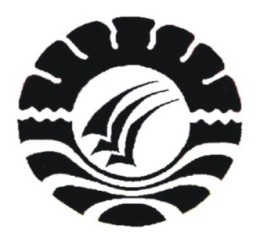  BERMAIN KOOPERATIF DENGAN MENGGUNAKAN BALOK DAN PENGEMBANGAN PERILAKU SOSIAL ANAK DI TAMAN KANAK-KANAK AMALIAKECAMATAN BAREBBOKABUPATEN BONESKRIPSIDiajukan Untuk Memenuhi Sebagian Persyaratan Guna Memperoleh Gelar Sarjana Pendidikan Pada Program Studi Pendidikan Guru Pendidikan Anak Usia DiniStrata Satu Fakultas Pendidikan Universitas Negeri MakassarDIANA ADRIANA074904650PROGRAM STUDI PENDIDIKAN GURU PENDIDIKAN ANAK USIA DINIFAKULTAS ILMU PENDIDIKANUNIVERSITAS NEGERI MAKASSAR2012PERSETUJUAN PEMBIMBINGSkripsi dengan judul:	“Bermain Kooperatif Dengan Menggunakan Balok  Dan Pengembangan Perilaku Sosial Anak di Taman Kanak-kanak Amalia Kecamatan Barebbo Kabupaten Bone”Atas nama:	Nama			: Diana Adriana	Nomor Stambuk	: 074904650	Jurusan/Prodi		: Pendidikan Guru Pendidikan Anak Usia Dini	Fakultas		: Ilmu PendidikanSetelah diperiksa dan diteliti, telah memenuhi syarat untuk diseminar hasilkan.Makassar, . . . Maret 2012Pembimbing I;	Pembimbing II;Dra. Hj. Bulkis Said, M.Si	Arifin Manggau, S.Pd, M.PdNIP. 19500911197903 2 001	NIP.  192404022006041001Disahkan:Ketua Prodi PGPAUD FIP UNMDra. Sri Sofiani, M.PdNIP. 19529002 198010 2 001PERNYATAAN KEASLIAN SKRIPSISaya yang bertanda tangan di bawah ini:Nama	: 	Diana AdrianaNIM	:	074904650Jurusan/Program Studi	: 	Pendidikan Guru Pendidikan Anak Usia DiniJudul Skripsi	:	Bermain Kooperatif Dengan Menggunakan Balok  Dan Pengembangan Perilaku Sosial Anak di Taman Kanak-kanak Amalia Kecamatan Barebbo Kabupaten BoneMenyatakan dengan sebenarnya bahwa Skripsi yang saya tulis ini benar-benar merupakan hasil karya saya sendiri dan bukan merupakan pengambilalihan tulisan atau pikiran orang lain yang saya akui sebagai hasil tulisan atau pikiran sendiri.Apabila dikemudian hari terbukti atau dapat dibuktikan bahwa skripsi ini hasil jiplakan, maka saya bersedia menerima sanksi atas perbuatan tersebut sesuai ketentuan yang berlaku.Makassar, . . . Mei  2012        Yang Membuat Pernyataan;	Diana AdrianaMOTTOTidak Ada Masalah Yang Tidak Bisa Diselesaikan Selama Ada Komitmen Bersama Untuk Menyelesaikannya.(Mario)Karya ini kuperuntukkan bagi kedua orang tuaku yang senantiasa mendoakanku. Untuk saudara-saudaraku yang selalu memberikan motivasi, dan untuk teman-temankuyang selalu setia menemaniku.ABSTRAKDiana Adriana. 2012. Bermain kooperatif dengan menggunakan balok     dan pengembangan perilaku sosial anak di Taman Kanak-kanak Amalia Kecamatan Barebbo Kabupaten Bone. Skripsi. Di bimbing oleh                 Dra. Hj. Bulkis Said, M.Si dan Arifin Manggau, S.Pd., M.Pd. Program Studi Pendidikan Guru Pendidikan Anak Usia Dini Fakultas Ilmu Pendidikan Universitas Negeri Makassar.Penelitian ini membahas tentang kegiatan bermain kooperatif dengan menggunakan balok dalam mengembangkan perilaku sosial anak di Taman Kanak-kanak Amalia Kecamatan Barebbo Kabupaten Bone. Masalah penelitian ini adalah bagaimanakah kegiatan bermain kooperatif dengan menggunakan balok dalam mengembangkan perilaku sosial anak di Taman Kanak-kanak Amalia Kecamatan Barebbo Kabupaten Bone? Berdasarkan rumusan masalah maka penelitian ini bertujuan untuk mengetahui kegiatan bermain kooperatif dengan menggunakan balok dalam mengembangkan perilaku sosial anak di Taman Kanak-kanak Amalia Kecamatan Barebbo Kabupaten Bone. Jenis penelitian yang digunakan adalah penelitian deskriptif dengan pendekatan yang digunakan yaitu kualitatif. Subjek Penelitian ini adalah anak Taman Kanak-kanak Amalia Kecamatan Barebbo Kabupaten Bone, pada Kelompok B2 dengan jumlah anak didik 12 orang dan I orang guru. Pengumpulan data melalui teknik observasi, wawancara dan dokumentasi. Teknik analisis yang digunakan adalah analisis data kualitatif yaitu mendeskripsikan hasil analisis secara naratif. Hasil yang diperoleh dalam penelitian ini adalah melalui bermain kooperatif dengan menggunakan balok dapat mengembangkan perilaku sosial anak dalam hal anak mau berbagi, menolong dan membantu teman, menunjukkan sikap toleran dan mengendalikan perasaan. PRAKATAPuji dan syukur penulis panjatkan kehadirat Allah Swt, karena atas rahmatNyalah sehingga skripsi ini dapat diselesaikan. Penyusunan skripsi ini dapat terwujud berkat adanya bantuan serta bimbingan dari berbagai pihak. Untuk itu penulis menyampaikan penghargaan dan terima kasih yang setinggi-tingginya kepada: Dra. Hj. Bulkis Said, M.Si, dan Arifin Manggau, S.Pd., M.Pd. sebagai pembimbing I dan pembimbing II, atas bantuan dan bimbingan yang telah diberikan selama proses pembelajaran berlangsung dan dalam rangka penyelesaian skripsi ini. Penulis menyadari bahwa penelitian ini masih jauh dari kesempurnaan, namun peneliti selalu berusaha untuk melakukan yang terbaik dalam penyelesaian skripsi ini. Skripsi ini tidak akan pernah rampung tanpa seizin Allah Swt. Oleh karena itu, pada kesempatan ini dengan ikhlas penulis mengucapkan terima kasih yang tak ternilai kepada:Prof. Dr. Ismail Tolla, M.Pd sebagai Dekan FIP UNM yang telah memberi kesempatan kepada kami untuk kuliah pada Prodi PGPAUD.Dra. Sri Sofiani, M.Pd sebagai Ketua Program Studi Pendidikan Guru Pendidikan Anak Usia Dini Fakultas Ilmu Pendidikan yang telah membantu proses membantu proses penyelesaian penyusunan skripsi .Arifin Manggau, S.Pd,M.Pd sebagai sekertaris Program Studi Pendidikan Guru Pendidikan Anak Usia Dini Fakultas Ilmu Pendidikan Universitas Negeri Makassar membantu proses kuliah sampai pada penyusunan skripsi ini.Bapak dan Ibu Dosen Program Studi Pendidikan Guru Pendidikan Anak Usia Dini Fakultas Ilmu Pendidikan Universitas Negeri Makassar yang telah mendidik dan membantu dalam proses penyelesaian skripsi ini.Kepala Taman Kanak-kanak, Guru, serta Staf di lingkungan Taman Kanak-kanak Amalia yang telah memberikan bantuan dan izin kepada penulis untuk melaksanakan penelitian di Taman Kanak-kanak asuhannya sehingga penulis memperoleh data yang diperlukan.Ayahanda dan ibunda yang telah memberikan kasih sayang dan motivasi, serta doa sehingga penulis dapat menyelesaikan studi ini.Seluruh rekan mahasiswi PGPAUD Fakultas Ilmu Pendidikan Universitas Negeri Makassar yang tidak bisa saya ucapkan satu-persatu, serta sahabat-sahabatku yang telah memberikan bantuan dan kerjasamanya dalam perkuliahan serta dalam penyusunan Skripsi.Penulis sendiri dapat dalam penyusunan Skripsi ini, masih terdapat beberapa kekurangan. Oleh karena itu, saran dan kritik yang sifatnya membangun senantiasa diharapkan demi kesempurnaan karya ini. Semoga segala bantuan yang diberikan selama itu bermanfaat bagi  penulis dan orang lain serta bernilai ibadah. AminBone,                          2012PenulisDAFTAR ISIHALAMAN SAMPULLEMBAR JUDUL		iHALAMAN PERSETUJUAN PEMBIMBING 		iiHALAMAN PENGESAHAN 		iiiPERNYATAAN KEASLIAN SKRIPSI 		ivMOTTO		vABSTRAK 		viPRAKATA		viiDAFTAR ISI 		ixDAFTAR TABEL		xiDAFTAR GAMBAR 	 	xiiDAFTAR LAMPIRAN		xiiiBAB I PENDAHULUANA. Konteks Penelitian		1B. Fokus Penelitian 		9C. Tujuan Penelitian 		9D. Manfaat Penelitian 		9BAB II TINJAUAN PUSTAKA DAN KERANGKA PIKIRA. Tinjauan Pustaka		111. Pengertian Bermain Kooperatif Balok		112. Pentingnya bermain balok		193. Bentuk bermain balok		224. Langkah-langkah bermain balok		225. Pengertian perilaku sosial		246. Bentuk-bentuk perilaku sosial anak		257. Indikator perilaku sosial		30B. Kerangka Pikir		30BAB III METODE PENELITIANA. Pendekatan dan Jenis Penelitian 		32B. Kehadiran Peneliti		32C. Lokasi Penelitian 		33D. Sumber Data		33E. Prosedur Pengumpulan Data 		34F. Analisis Data		34BAB IV HASIL PENELITIAN DAN PEMBAHASANA. Hasil Penelitian 		36B. Pembahasan Hasil Penelitian		46BAB V KESIMPULAN DAN SARANA. Kesimpulan 		49B. Saran-saran 		49DAFTAR RUJUKAN   LAMPIRAN-LAMPIRANDAFTAR RIWAYAT HIDUPDAFTAR TABELTabel	Keterangan	Halaman 4.1        	Daftar Keadaan Guru	36DAFTAR GAMBARGambar                                                                                            	  	HalamanGambar 2.1. Skema Kerangka Pikir					      	      31DAFTAR LAMPIRANLampiran	Judul	Halaman1.	Kisi-kisi Instrumen	532.	Pedoman Observasi Anak	543.	Instrumen Observasi Mengajar Guru 	55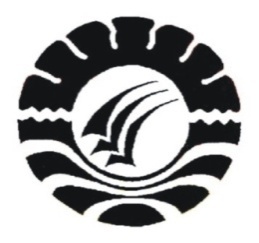 SKRIPSIBERMAIN KOOPERATIF DENGAN MENGGUNAKAN BALOK DAN PENGEMBANGAN PERILAKU SOSIAL ANAKDI TAMAN KANAK-KANAK AMALIAKECAMATAN BAREBBOKABUPATEN BONEDIANA ADRIANAPROGRAM STUDI PENDIDIKAN GURU PENDIDIKAN ANAK USIA DINIFAKULTAS ILMU PENDIDIKANUNIVERSITAS NEGERI MAKASSAR2012DAFTAR RIWAYAT HIDUP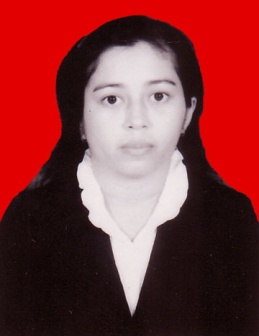 DIANA ADRIANA, Lahir di Carawalie  pada tanggal 5 Juli tahun 1984. Lahir sebagai anak keenam dari 8 bersaudara buah perkawinan dari pasangan A. Fatawari dengan A. Samsan. Tamat Sekolah Dasar Negeri (SDN) inp. 6/75 Carawalei pada tahun 1977 dan pada tahun yang sama melanjutkan pendidikan ke SLTP Negeri 1 Palakka dan taman pada tahun 2000. Kemudian pada tahun yang sama melanjutkan pendidikan ke SMA 1 Watampone dan tamat pada tahun 2003. Selanjutnya pada tahun 2003 melanjutkan pendidikan pada program diploma (D-II) di Sekolah Tinggi Agama Islam (STAI) Al-Gazali Bone, dan selesai pada tahu 2005. Kemudian pada pada tahun 2008 melanjutkan pendidikan pada jenjang strata 1 (S1) di Universitas Negeri Makassar Fakultas Ilmu Pendidikan Program Studi Pendidikan Guru Pendidikan Anak Usia Dini (PG-PAUD).